Publicado en Barcelona el 16/05/2019 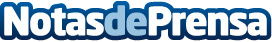 Archery Tag, nueva actividad de team building en BarcelonaLas empresas buscan ideas cada vez más creativas para organizar planes de cohesión de equipos. Actividades que sobre todo sean diferentes y divertidas con las que además de unir al grupo se pueda pasar un buen rato. En Barcelona hay actividades de team building muy interesantes, y una de ellas es el Archery Tag, que se ha convertido en la nueva moda para empresas que buscan algo diferente. Con una dinámica divertida y emocionante a partes igualesDatos de contacto:Grisel Redondo640 08 27 83Nota de prensa publicada en: https://www.notasdeprensa.es/archery-tag-nueva-actividad-de-team-building Categorias: Entretenimiento Turismo Otros deportes Recursos humanos http://www.notasdeprensa.es